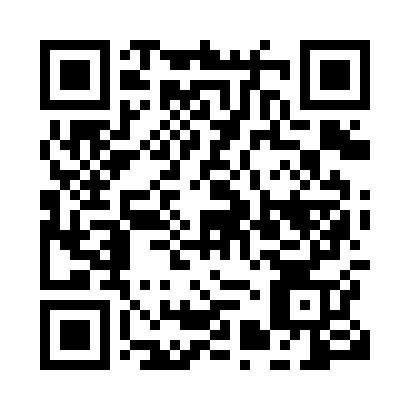 Prayer times for Beijiao, ChinaWed 1 May 2024 - Fri 31 May 2024High Latitude Method: Angle Based RulePrayer Calculation Method: Muslim World LeagueAsar Calculation Method: ShafiPrayer times provided by https://www.salahtimes.comDateDayFajrSunriseDhuhrAsrMaghribIsha1Wed4:345:5412:243:486:558:102Thu4:335:5412:243:486:558:103Fri4:335:5312:243:486:558:114Sat4:325:5212:243:486:568:125Sun4:315:5212:243:476:568:126Mon4:305:5112:243:476:578:137Tue4:295:5012:243:476:578:148Wed4:295:5012:243:466:588:149Thu4:285:4912:243:466:588:1510Fri4:275:4912:243:466:598:1611Sat4:265:4812:243:466:598:1612Sun4:265:4812:243:457:008:1713Mon4:255:4712:243:457:008:1714Tue4:245:4712:243:457:018:1815Wed4:245:4612:243:457:018:1916Thu4:235:4612:243:447:018:1917Fri4:225:4612:243:447:028:2018Sat4:225:4512:243:447:028:2119Sun4:215:4512:243:447:038:2120Mon4:215:4412:243:447:038:2221Tue4:205:4412:243:447:048:2322Wed4:205:4412:243:437:048:2323Thu4:195:4312:243:437:058:2424Fri4:195:4312:243:437:058:2425Sat4:185:4312:243:437:068:2526Sun4:185:4312:243:437:068:2627Mon4:185:4212:243:437:078:2628Tue4:175:4212:253:437:078:2729Wed4:175:4212:253:437:078:2730Thu4:175:4212:253:437:088:2831Fri4:165:4212:253:437:088:29